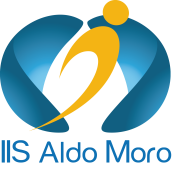 ISTITUTO DI ISTRUZIONE SUPERIORE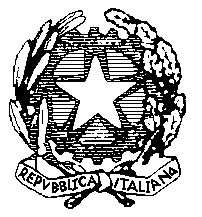 ALDO MOROLiceo Scientifico	    Liceo Linguistico		Istituto TecnicoVia Gallo Pecca n. 4/6 - 10086 Rivarolo CanaveseTel 0124 454511 - Cod. Fiscale 85502120018E-mail: TOIS00400V@istruzione.it	Url: www.istitutomoro.itFORMAZIONE E PRESENTAZIONE LISTE E CANDIDATIELEZIONI CONSIGLIO D’ISTITUTOCOMPONENTE STUDENTI a.s.: ………………MOTTO:  I sottoscritti elettori, appartenenti alla categoria studenti,DICHIARANODi presentare, per l’elezione del Consiglio d’Istituto, una lista di candidati nelle persone di seguito indicate:I sottoscritti elettori, appartenenti alla categoria studentiDICHIARANONella loro qualità di candidati accettanti per l’elezione del Consiglio d’Istituto, di accettare incondizionatamente la candidatura nella lista presentata con questo modulo dichiarando altresì di non far parte ne intenderanno far parte di altre liste.Rivarolo, li ……………..Lista presentata il giorno…….alle ore… dal Sig……………alla quale viene attribuita il numero………….								La commissione elettoraleLISTA N°n.COGNOME E NOMEFIRMAFIRMAAUTENTICA1234567891011121314151617181920n.Cognome e nomeLuogo e data di nascitanote12345678n.Cognome e nome candidatofirmaautentica12345678